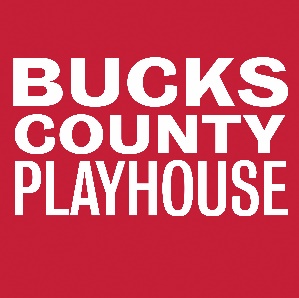 ACTING APPRENTICE 2020 APPLICATION FORMName								 	 Age			School												Major_________________________________________________________________________Cell Phone				_____________________________________________Email											_______Street Address											City												State												Zip Code											Do you have local housing in Bucks County and/or the surrounding area?If selected for an apprenticeship, would you be able to provide NYC housing for yourself from June 9 – June 21?Please list any conflicts you have between June 5 and August 1.How did you hear about the Playhouse Apprentice program?